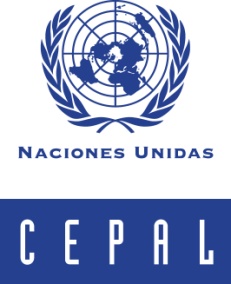 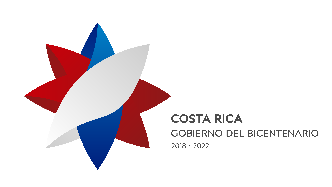 FIFTH MEETING OF THE FORUM OF THE COUNTRIES OF LATIN AMERICA AND THE CARIBBEAN ON SUSTAINABLE DEVELOPMENTSan José, 7–9 March 2022 HOTEL RESERVATION REQUESTHotel information:I authorize use of the following credit card to guarantee my hotel reservation:Reservation requests should be addressed directly to the hotel no later than 28 February.NameNameNameSurnameSurnameSurnameSurnameHead of delegation Delegate Delegate Delegate Delegate Observer Special guest Title:Title:Title:Title:Title:Agency:Agency:Address:Address:Address:Address:Address:Address:Address:City:City:City:City:Country:Country:Country:Telephone no:Telephone no:Fax:Fax:Fax:Email:Email:HOTEL HILTON SAN JOSE LA SABANA (5*) 
Antiguo restaurante El Chicolte Sabana Norte
San José, Costa Rica 
Teléfono: +506 2520 6001Standard single room: US$ 169 plus 13% tax   Standard double room: US$ 179 plus 13% tax   Email: mariela.Chavez@Hilton.com Enquiries: Mariela ChavezHOTEL PARK INN By RADISSON 
Ave 6-10, Calle 28-30 Barrio Don Bosco
San José, Costa Rica
Teléfono: +506 4110 1100Standard single room: US$ 109 plus 13% tax      Standard single room: US$ 109 plus 13% tax      Email: zulay.castillo@parkinncostaica.comEnquiries: Zulay CastilloHOTEL PARK INN By RADISSON 
Ave 6-10, Calle 28-30 Barrio Don Bosco
San José, Costa Rica
Teléfono: +506 4110 1100Standard single room: US$ 109 plus 13% tax      Standard single room: US$ 109 plus 13% tax      Email: zulay.castillo@parkinncostaica.comEnquiries: Zulay CastilloHOTEL PARK INN By RADISSON 
Ave 6-10, Calle 28-30 Barrio Don Bosco
San José, Costa Rica
Teléfono: +506 4110 1100Standard single room: US$ 109 plus 13% tax      Standard single room: US$ 109 plus 13% tax      Email: zulay.castillo@parkinncostaica.comEnquiries: Zulay Castillo- Rates in all hotels include breakfast and InternetThe Hilton hotel provide airport transfers at a cost of US$ 30 per person per trip. These must be arranged directly with the contact person at each hotel.- Rates in all hotels include breakfast and InternetThe Hilton hotel provide airport transfers at a cost of US$ 30 per person per trip. These must be arranged directly with the contact person at each hotel.- Rates in all hotels include breakfast and InternetThe Hilton hotel provide airport transfers at a cost of US$ 30 per person per trip. These must be arranged directly with the contact person at each hotel.Date of arrival in Costa Rica:Date of arrival in Costa Rica:Flight No:Approx. time:Date of departure from Costa Rica:Date of departure from Costa Rica:Flight No:Approx. time:American Express  Master Card Visa  Visa  Other Card number/security code:Card number/security code:Card number/security code:Expiry date:Expiry date: